6.B podklady na samoštúdium 1.6.2020 – 5.6.2020		3. ročník - matematikaDoplň číselný rad:10, ____, ____, 7, ____, ____, 4, ____, ____, 1,____0, ____, 2,____, 4, ____, ____, 7, ____, ____, 10           4, ____, ____, ____, 8           9, ____, ____, ____, 5Porovnaj čísla:<> =9 – 8	7                                        6               3 + 64 + 5	9                                      10               5 - 12 + 2	3                                        2               1 + 1Napíš, koľko guliek je v mešci:_______                                                           _______                                        ______Vypracované pracovné listy mi pošli na mail miroslava.bednarova@azet.sk alebo na FB Miroslava Bednárová a nezabudni napísať svoje meno6.B podklady na samoštúdium 1.6.2020 – 5.6.2020	            3. ročník – slovenský jazyk1.  Prečítaj text a odpovedz na otázky:Mama kúpila tri časopisy. Jeden pre ocka, jeden pre Evičku. Pre seba si kúpila časopis pre ženy. Ona rada šije a vyšíva. Evičke ušila pekné šaty a pre seba blúzku. Starej mame ušila obrus.Koľko časopisov kúpila mama?  ___________      Aký časopis kúpila pre seba?  __________________      Čo mama rada robí?  _________________________2.  Prepíš text:Maťo sa učí čítať. Peťka sa hrá s kočíkom. Ivan nakupuje. Karol má nové sánky. Babka tlačí kočík.  ____________________________________________________________         _______________________________________________________________________    _______________________________________________________________________    _______________________________________________________________________    _______________________________________________________________________Vypracované pracovné listy mi pošli na mail miroslava.bednarova@azet.skalebo na FB Miroslava Bednárová a nezabudni napísať svoje meno6.B podklady na samoštúdium 1.6.2020 – 5.6.2020		3. ročník – vecné učenie1.  Pošta– skús nakresliť pohľadnicu, ktorú by si poslala kamarátke  k narodeninám:Vypracované pracovné listy mi pošli na mail miroslava.bednarova@azet.skalebo na FB Miroslava Bednárová a nezabudni napísať svoje meno6.B podklady na samoštúdium 1.6.2020 – 5.6.2020		4. ročník - matematika          1. Vypočítaj:                2 + 2 + 2 =                3 . 2 =                ________________________________________________________________               2 + 2 + 2 + 2 + 2 + 2 =               6 . 2 =	           _________________________________________________________________               2 + 2 + 2 + 2 =               4 . 2 =               _________________________________________________________________               2 + 2 + 2 + 2 + 2 + 2 + 2 + 2 =               8 . 2 =               _________________________________________________________________               2 + 2 + 2 + 2 + 2 =               5 . 2 =               _________________________________________________________________               2 + 2 =               2 . 2 =               _________________________________________________________________Vypracované pracovné listy mi pošli na mail miroslava.bednarova@azet.sk alebo na FB Miroslava Bednárová a nezabudni napísať svoje meno6.B podklady na samoštúdium 1.6.2020 – 5.6.2020		4. ročník – slovenský jazykPrečítaj text a odpovedz na otázky:  Vierka a Miško išli zo školy. Vial silný vietor. Deti pozorovali zopár papierikov, ktoré vetrík naháňal. Odrazu sa pred nimi niečo začervenalo. Kvietok. Krásny, s dlhou stonkou. Zvedavé deti ho zodvihli. Jeho červená hlávka smutne ovisla. Stonka bola zlomená. Preto ho niekto odhodil. „ Zahoďme ho, nie je nanič,“ povedal Miško. Vierka však nechcela. Opatrne ho niesla až domov.Odkiaľ šli Vierka a Miško?  _________________________Čo našli na zemi?  _________________________________Čo chcel spraviť Miško?  ____________________________2.  Podčiarkni slabiky  de, te, ne, le, di, ti, ni, li      ( vzor: hodiny )stena	   divadlo	Bratislava	telo	lenivosť	dedina	tehla nebo	    nikto         šteňa		plamene	 rodina	učiteľ	Vypracované pracovné listy mi pošli na mail miroslava.bednarova@azet.sk alebo na FB Miroslava Bednárová a nezabudni napísať svoje meno6.B podklady na samoštúdium 1.6.2020 – 5.6.2020		            4. ročník - vlastiveda1.  Opíš si poznámky do zošita:Ľudské teloTelo človeka sa skladá:hlavakrktrupkončatinySvaly – umožňujú pohybKosti – udržiavajú telo vzpriamenéSúčasťou ľudského tela  - sú šľachy, cievy, nervy, žily, kĺbyNevhodnou životosprávou vznikajú ochorenia.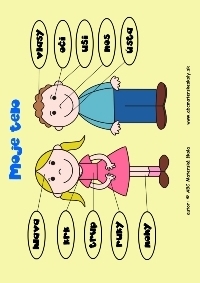 Vypracované pracovné listy mi pošli na mail miroslava.bednarova@azet.sk alebo na FB     Miroslava Bednárová a nezabudni napísať svoje meno6.B podklady na samoštúdium 1.6.2020 – 5.6.2020		5. ročník - matematika      1.  Vypočítaj a porovnaj : < > =             2 . 8	3 . 5					7 . 4	      5 . 5             5 . 4	6 . 6					4 . 8            8 . 8             6 . 4	4 . 6					3 . 9            6 . 22. Vypočítaj:      45 + 12 =					74 – 41 =      65 + 10 =					65 – 15 = 47 =					         40 – 32 =3.  Vypočítaj slovnú úlohu a napíš odpoveď:      Miško a Peťko oberali jablká. Do jedného košíka naoberali 45 jabĺk. Do druhého košíka naoberali ešte 27 jabĺk. Koľko jabĺk naoberali spolu?      __________________________________________      ___________________________________________________________________________Vypracované pracovné listy mi pošli na mail miroslava.bednarova@azet.sk alebo na FB Miroslava Bednárová a nezabudni napísať svoje meno6.B podklady na samoštúdium 1.6.2020 – 5.6.2020		5. ročník – slovenský jazykPrečítaj text a odpovedz na otázky:Dnes som sa zobudil zavčasu, lebo ideme s pani učiteľkou na výlet. Navštívime zoologickú záhradu. Pani učiteľka nám povedala, že sa tam musíme správať slušne. V zoologickej záhrade sme sa pristavili pri ohradách. Gabika slabikovala nápisy na tabuľkách: GA-ZE-LA, KO-ZA KA-ME-RUN-SKÁ, ŤA-VA DVOJ-HR-BÁ. Pani učiteľka povedala, že nám v škole ukáže na glóbuse, kde je ich domovina. Gabriel prečítal nápis na inej klietke: GE-PARD. Zviera v nej sa podobalo na velikánsku mačku.       Kde sa vybrali deti s pani učiteľkou? ______________________________       Ktoré zvieratá deti videli?  ______________________________________         ____________________________________________________________          ______________________________________________________________________2.  Prečiarkni slová, ktoré do riadku nepatria:      medzera		odznak	sadze		mosadz	rýdzik      hrdza		bryndza	medza	hrádza	brzda3.   Podčiarkni slová, z ktorých sa dá vyrobiť džús:      pomaranče, broskyne, slivka, mrkva, jogurt, čerešňa, hrášok, vajíčka, lízanka, jahoda, orech, egreš, lístieVypracované pracovné listy mi pošli na mail miroslava.bednarova@azet.skalebo na FB Miroslava Bednárová a nezabudni napísať svoje meno6.B podklady na samoštúdium 1.6.2020 – 5.6.2020		5. ročník - vlastivedaVypracuj otázky:Živočíchy – cicavce ( opakovanie)Dopíš na správne miesto tieto slová:      živé, srsť, pľúcami, mäsožravé, bylinožravé, mlieko      Cicavce majú na povrchu tela _____________ alebo chlpy.  Väčšina cicavcov rodí ___________ mláďatá. Mláďatá cicavcov cicajú  __________ svojej matky. Cicavce dýchajú _____________. Srna, zajac a krava patria medzi __________________ cicavce. Pes a vlk sú ________________ cicavce.2. Podčiarkni mená cicavcov, ktoré žijú s človekom:    krava	 jeleň	pes	 veverica		ovca		 srna	 myš	 mačka	  vlk		          kocúr		    koza	 baran	cap	líška		          kozaVypracované pracovné listy mi pošli na mail miroslava.bednarova@azet.skalebo na FB    Miroslava Bednárová a nezabudni napísať svoje meno6.B podklady na samoštúdium 1.6.2020 – 5.6.2020		6. ročník - matematika      1.  Vypočítaj:26 + 32 =					76 – 8 =34 + 9 =					74 – 20 = 	          25 + 7 =					46 + 45 =64 – 6 =					76 – 30 =2.  Doplň vynechané číslo:    24 + ____ = 76				45 - ____ = 23    30 + ____ = 75				93 - ____ = 13    12 + ____ = 82				36 - ____ = 30    22 + ____ = 65				71 - ____ = 66 3.  Porovnaj čísla:     356	566				898	988     239	445				762	267     123	123				479	578Vypracované pracovné listy mi pošli na mail miroslava.bednarova@azet.sk alebo na FB Miroslava Bednárová a nezabudni napísať svoje meno6.B podklady na samoštúdium 1.6.2020 – 5.6.2020		6. ročník – slovenský jazyk 1.  Prečítaj text a odpovedz na otázky:Volám sa Rudko. Porozprávam vám, čo robievam cez prázdniny, keď sa našim rodičom minie dovolenka. Príde po nás starý otec a odvezie mňa i sestru Kristínu na Kysuce. Tak je to každý rok. A tak to bolo i vlani. Keď bolo leto práve uprostred, dozreli v lese čučoriedky. Najskôr tie na okraji lesa, kde na ne svieti slniečko. Stará mama hovorieva, že tie na okraji lesa sú pre ľudí a tie hlboko v lese sú pre medvede.Kde chodí Rudko so sestrou na prázdniny?  _________________________Čo dozrieva v lese? _________________________Pre koho sú čučoriedky hlboko v lese? ______________________________ 2.Utvor vety na tieto slová:       babka, snehuliak, banány, mlieko           _________________________________________________________________________           _________________________________________________________________________          _________________________________________________________________________          _________________________________________________________________________     _________________________________________________________________________Vypracované pracovné listy mi pošli na mail miroslava.bednarova@azet.sk alebo na FB Miroslava Bednárová a nezabudni napísať svoje meno6.B podklady na samoštúdium 1.6.2020 – 5.6.2020		6. ročník - vlastiveda   Opíš si poznámky do zošita:Ropa a zemný plyn  Ropa je olejová, horľavá tekutina. Má tmavohnedú až čiernu farbu.  Zemný plyn je lacnejší ako ropa.  Ropa a zemný plyn pochádzajú z pozostatkov rastlín a živočíchov.Ťažia sa cez vrty na pevnine alebo v mori.Ropa sa prepravuje loďami a ropovodmi.   Plyn sa prepravuje plynovodmi a cisternami.   Využitie ropy – palivo ( benzín, nafta), pracie prostriedky   Využitie plynu – kúrenie, varenie, svietenie   Ropa ohrozuje životné prostredie!Vypracované pracovné listy mi pošli na mail miroslava.bednarova@azet.skalebo na FB    Miroslava Bednárová a nezabudni napísať svoje meno 6.B podklady na samoštúdium 1.6.2020 – 5.6.2020	7. ročník - matematika        1.  Vydeľ čísla:          120 : 8 =				152 : 8 =          104 : 8 =				224 : 8 =          176 : 8 =				136 : 8 =2.  Sčítaj čísla:   3709 + 1280 =			8937 + 1052 =   2738 + 5161 =			4745 + 2024 =   4339 + 2340 =			8398 + 1501 =3.  Porovnaj čísla:     110	320					850	     450     220	660					450          540			     430	430					270          390       Vypracované pracovné listy mi pošli na mail miroslava.bednarova@azet.sk alebo na FB Miroslava Bednárová a nezabudni napísať svoje meno     6.B podklady na samoštúdium 1.6.2020 – 5.6.2020		7. ročník – slovenský jazyk     1.  Prečítaj text a odpovedz na otázky:          Bolo prekrásne leto a Klárka bola u starých rodičov na dedine. Práve sedeli za stolom a raňajkovali, keď deduško tajne predviedol Klárke, že si do úst strčí celé vajíčko uvarené natvrdo. Klárka to tiež skúsila, ale zahliadla ju starká a prísne povedala: „ Ale Klárka! To musíš opakovať každú hlúposť, ktorú dedko urobí?“ Po raňajkách deduško zašepkal: „ Vieš čo? Dnes budeme po celý deň vystrájať hlúposti!“         Kde bola Klárka počas leta?  ___________________________________         Čo urobil dedko?  ____________________________________________         Čo povedal dedko Klárke?  ____________________________________2.  Prečiarkni slová, ktoré do riadku nepatria:    lekár		chyba		          koreň			maliar____škola		košeľa		kladivo		soľ_______    mlieko		vajce			chlapec		vysvedčenieVypracované pracovné listy mi pošli na mail miroslava.bednarova@azet.skalebo na FB    Miroslava Bednárová a nezabudni napísať svoje meno6.B podklady na samoštúdium 1.6.2020 – 5.6.2020		       7. ročník - geografiaOpísať poznámky do zošita a nakresliť vlajku:HolandskoHlavné mesto je  Amsterdam.Holandsko je nížinatá krajina. Vysočiny sa nachádzajú iba v strede krajiny.  Zimy sú bez snehu, letá sú chladnejšie.Najväčšia rieka –RýnPriemysel – stavba lodí, výroba porcelánu, skla, automobilov.Je tu jeden z najväčších európskych prístavov.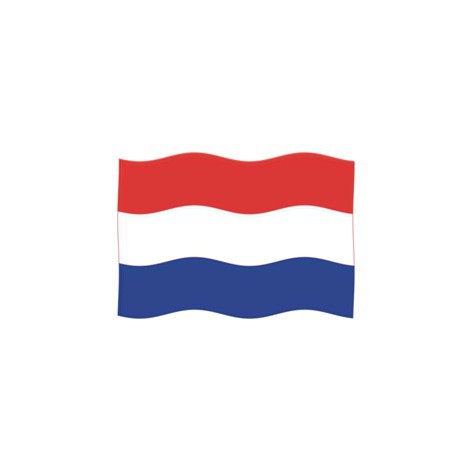                                                                         Štátna vlajkaOpísané poznámky  mi pošli na mail miroslava.bednarova@azet.sk alebo na FB    Miroslava Bednárová a nezabudni napísať svoje meno6.B podklady na samoštúdium 1.6.2020 – 5.6.2020		          7. ročník – občianska náukaOpíš si poznámky do zošita:Správanie sa v divadleZákladné pravidlá správania sa v divadle:chodíme vždy načasmáme primerané spoločenské oblečenieak máme sedadlá v strede radu, usadíme sa čo najskôrkeď prechádzame na svoje miesto pomedzi ľudí, poďakujeme rozprávame sa tlmene, nekričímenešuchoceme papierikmipo skončení predstavenia tlieskame, aj keď sa nám nepáčilo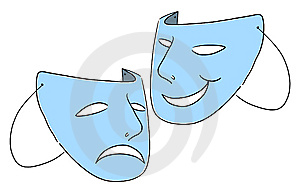 Opísané poznámky  mi pošli na mail miroslava.bednarova@azet.skalebo na FB    Miroslava Bednárová a nezabudni napísať svoje meno6.B podklady na samoštúdium 1.6.2020 – 5.6.20207. ročník - dejepisKrištof Kolumbus (opakovanie)Najslávnejší janovský moreplavec, ktorý objavil Ameriku v roku 1492.Už ako 14 ročný sa začal plaviť.Podnikol 4 výpravy.Plavil sa s troma loďami – Pinta, Nina, Santa Maria. Myslel si, že pristál v Indii, preto obyvateľov nazval Indiáni.Objavil aj Kubu, Haiti a ďalšie ostrovy.Zo svojej plavby priniesol aj plody kakaovníka.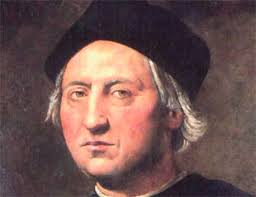 Opísané poznámky  mi pošli na mail miroslava.bednarova@azet.sk alebo na FB    Miroslava Bednárová a nezabudni napísať svoje meno